Newsletter-April 2021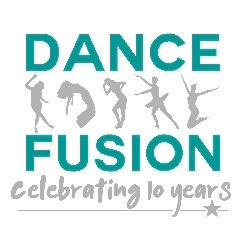 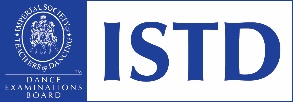 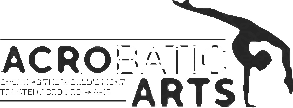 Back to In-Person Classes! I am excited to announce that we will be returning to in person classes from Monday 19th April- Saturday 28th July. This makes it a 13-week term, which I know sounds long but after two and a half terms on zoom I wanted as much in-person time with the students as possible. I have especially missed those of you whom I have not seen since December and I hope that you will be able to join us for the Summer term. If you have received this letter and do not intend to return, please let me know ASAP. Covid precautionsJust as before we are still under strict instructions to follow all the same guidelines laid down by the government as in the Autumn Term. This means, social distancing outside and inside class, masks for over 11’s and adults when moving around the venues and use of hand sanitiser when entering and leaving the building. Parents are not permitted to enter the building at any our venues unless it is an emergency. Over 16’s must use the Track and Trace QR code located at both Newton Ferrers and Holbeton if they enter the building for any reason. This includes popping into the lobby to help their child on with their shoes. May I remind you that, students MUST NOT attend class if they have been off school with sickness, are showing symptoms of or have tested positive for Covid-19, have been asked to self-isolate by their school, have been in contact with someone who is showing symptoms or has tested positive for Covid-19.Class BubblesWe must keep children in a bubble of no more than 15 children. This is so that one student does not mix with more than 14 other children across the whole school. Luckily I have managed to wiggle some bubbles around which means that many classes who were sharing a time slot in the Autumn term will now be able to attend every week. We have 3 main bubbles where children might be taking multiple classes across the school. If your child is not listed, then that’s because their class is it’s own bubble and you do not need to worry. Acrobatic ArtsSadly due to space, equipment and bubbles Acro will have to remain in two teams attending on alternating weeks. These classes are currently full. Each team will be provided with fun worksheets to complete during their off week.Adults over 18 yrsUnfortunately, Adults over 18 who are not in full time education cannot return to in-person classes until 17th May, so these classes will continue to take place on Zoom and will be broadcast from the venue. This effects Adult Tap, Grade 6/ Inter Tap and Inter/Adv1 Modern. (Sophie J, you may still attend Inter Modern in person). Pro-Photos with Laurie Beth PhotographyI have asked Laurie to come and take some photos of us as we return to class out first week back. Due to her busy schedule (and hectic home life with 3 boisterous sons) she is only able to visit for a few sessions during our first week back. She will be there to photograph on Monday 19th, Thursday 22nd and our new Baby Ballet’s on Saturday 24th April. Can I ask that all children who attend class on these days come in correct uniform looking smart and tidy. I have also requested that she interviews a couple of the children about dancing and what they enjoy about coming to class. If you think your child would like to do this, please let me know. I will make Laurie aware of any children who cannot be photographed.I would love to arrange a special day for the whole school to be photographed some time this term and I will be in touch as soon as I have more information. UniformYou will have all received an updated order form via email by now. If your child requires new uniform, please complete the form and return it to me by 12th April in order to receive uniform on the first week back. Baby Ballet: Lilac Leotard (Hair should be in a bun on the back of the head)Pre- Primary/ Primary Ballet- Blue Leotard, Blue Skirt (Hair should be in a bun on the back of the head)Grade 1 Ballet: Blue Leotard, pink ballet tights (Hair should be in a bun on the back of the head)Grade 1 Modern- Grade 2 Modern: Green Unitard (hair should be in a ponytail)Grade 3- Grade 4 Modern (NEW): Black and Pink Unitards (Hair should be in a ponytail.)Grade 4-Inter Modern: Black Leotard of your choice, black footless tights/ leggings. Any t-shirts worn should be tight fitting (Hair should be in a ponytail.)Acro: Hair should be in a bun for this classBaby BalletHopefully 3rd times a charm. Baby Ballet will be finally starting once more. I already have a list of eager little ones dying to start their ballet lessons. Baby Ballet will take place 9-9:30am on Saturday at Newton Ferrers.Zooming over the RainbowDon’t forget to book your Household pass for Zooming over the Rainbow which will stream between 16th-18th April. Book and pay now at: https://www.dancefusion-plymouth.co.uk/ticket-store Blue Bubble (Primary Ballet/ Primary Tap/Gr 1 Modern-A Team)Silver Bubble (Gr 1 tap/ Gr 2 Modern/ Silver Acro/ Hip HopGreen Bubble (Gr2 Tap/ Gr3 Modern/ Gr1 Ballet/ Green AcroChildrenDates to attendGreen TeamBeth P, Emily R, Izzy H, Imogen P, Amelia B22nd April, 6th & 20th May, 10th & 24th June, 8th & 22nd JulySilver TeamOlivia D, Katie H, Charlotte L, Amelia P, Ellah P.29th April, 13th & 27th May, 17th June, 1st &15th July